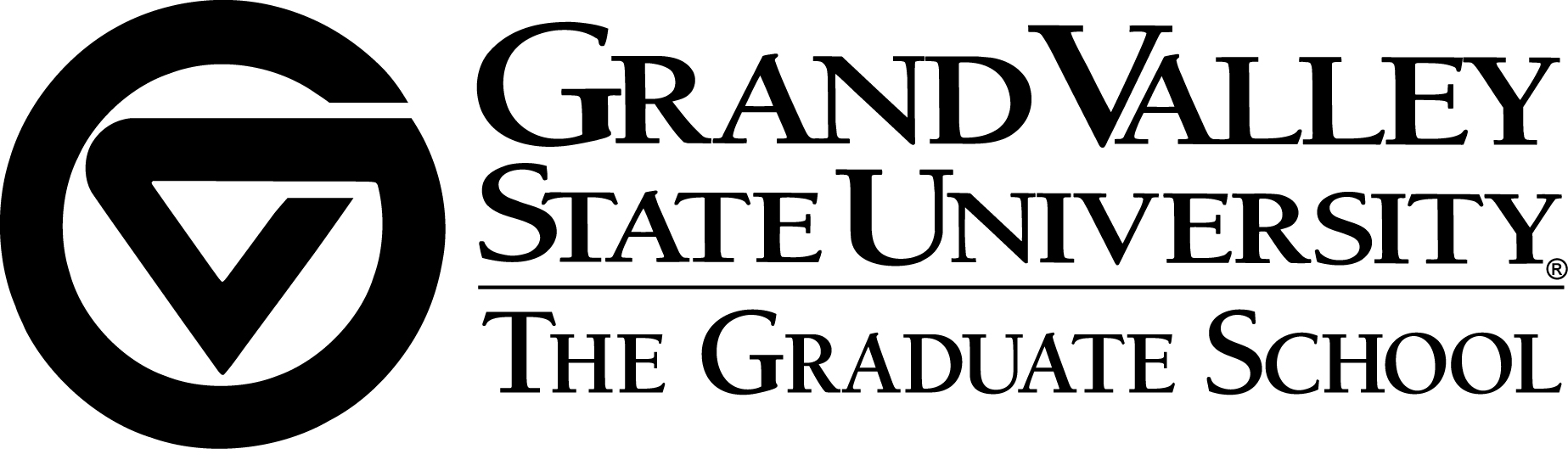 Graduate Student Leave of Absence Request FormSection 1: Student InformationName:		Date:	G Number: ____________________________
GVSU Email: __________________________Graduate Program: _________________________________________________ Reason for leave of absence:Medical  Family difficulties (e.g. family emergencies)Military serviceOther: ______________________________________Students: Please provide a letter with a brief explanation of the circumstances surrounding your request for a leave of absence. You may submit documentation to support your request. 
Section 2: Length of Requested Leave of Absence Begin Leave in the semester of (enter year):   Fall 20____   Winter 20____   Spring/Summer 20____Return from Leave in the semester of (enter year):  Fall 20____   Winter 20____   Spring/Summer 20____Section 3: Graduate Program Director Recommendation____ Approved      _____ Not ApprovedComments:  ______________________________________________________________      	Signed:		Date:	Graduate Program Director: __________________________________________

Section 4: Decision by the Graduate School ____ Approved      _____ Not ApprovedComments:  __________________________________________________________________________Signed:		Date:	Jeffrey A. Potteiger, Ph.D.
Dean, The Graduate School 